盐城工业职业技术学院校内基础津贴考核用户操作手册2022年 01月目录1	业务流程介绍	32	客户端浏览器要求	33	如何进入	34	系统使用	54.1	个人申请	5业务流程介绍受聘在教学岗位、管理岗位、其他专业技术岗位、工勤岗位的人员对照岗位职责及进档条件，完成岗位职责且年度考核合格，享受相应职档岗位津贴。客户端浏览器要求IE9、IE10、IE11谷歌Chrome360安全浏览器8.1*、360安全浏览器8.5*（需要设置为极速模式）Safari如何进入在浏览器地址栏输入http://ehall.yctei.cn/，进入盐城工业职业技术学院网上办事服务大厅，点击登录按钮。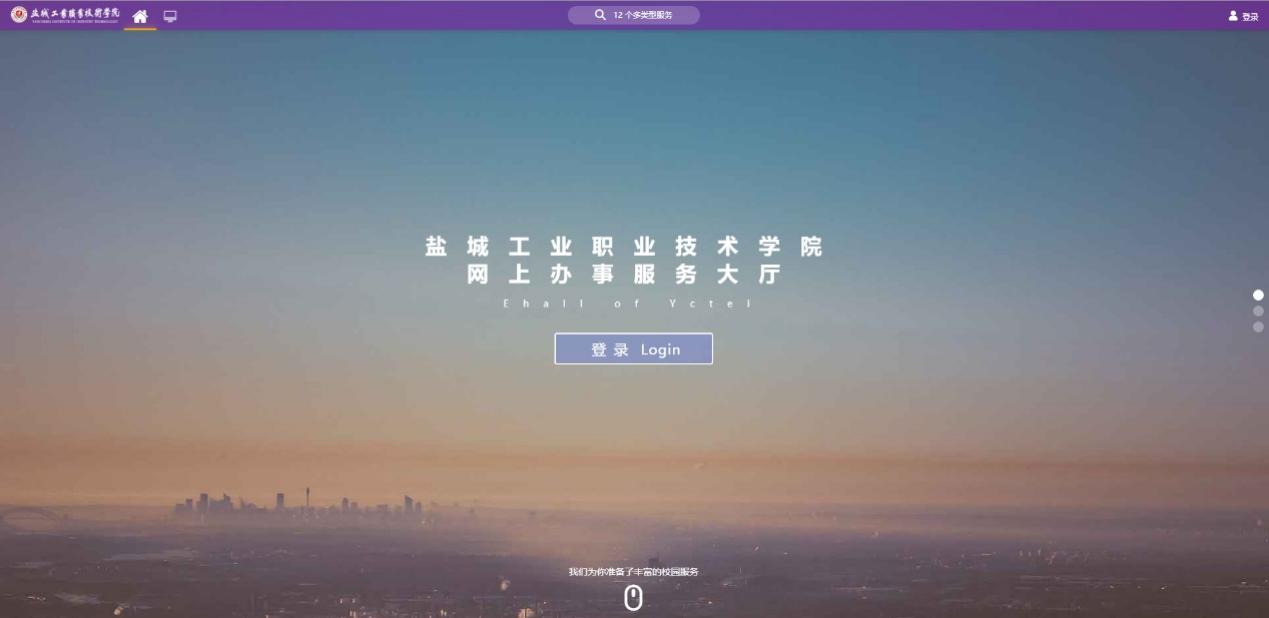 输入统一身份认证账号（即工号）和密码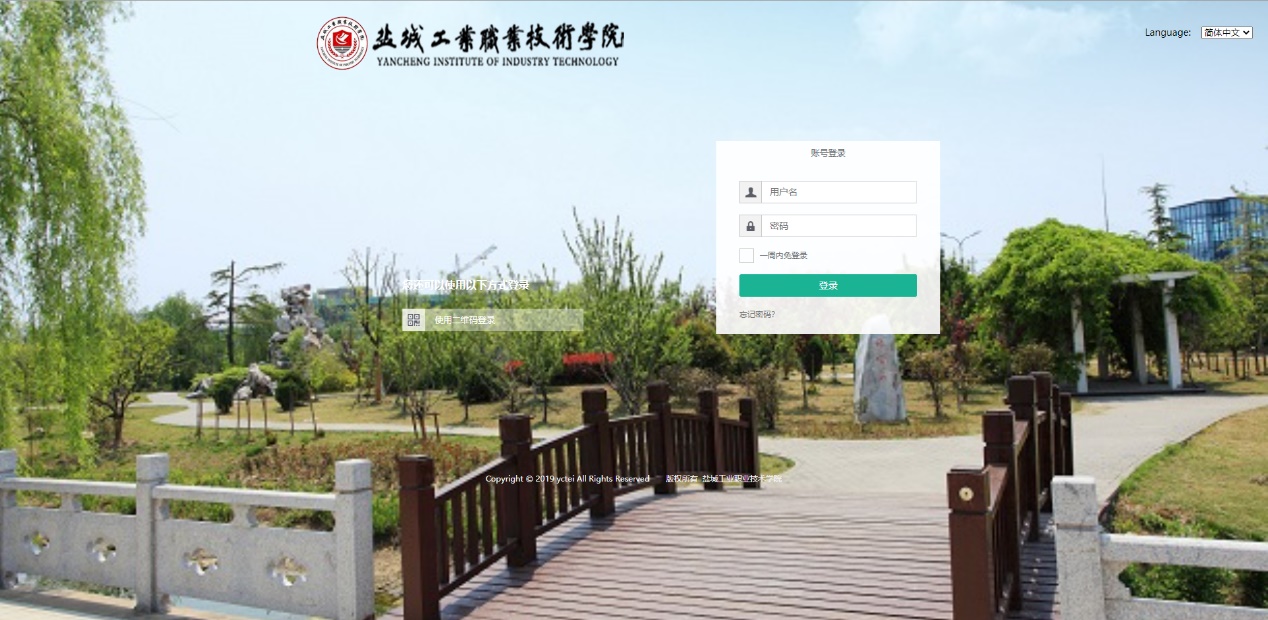 在桌面左侧点开“可用应用”，找到“校内基础津贴考核”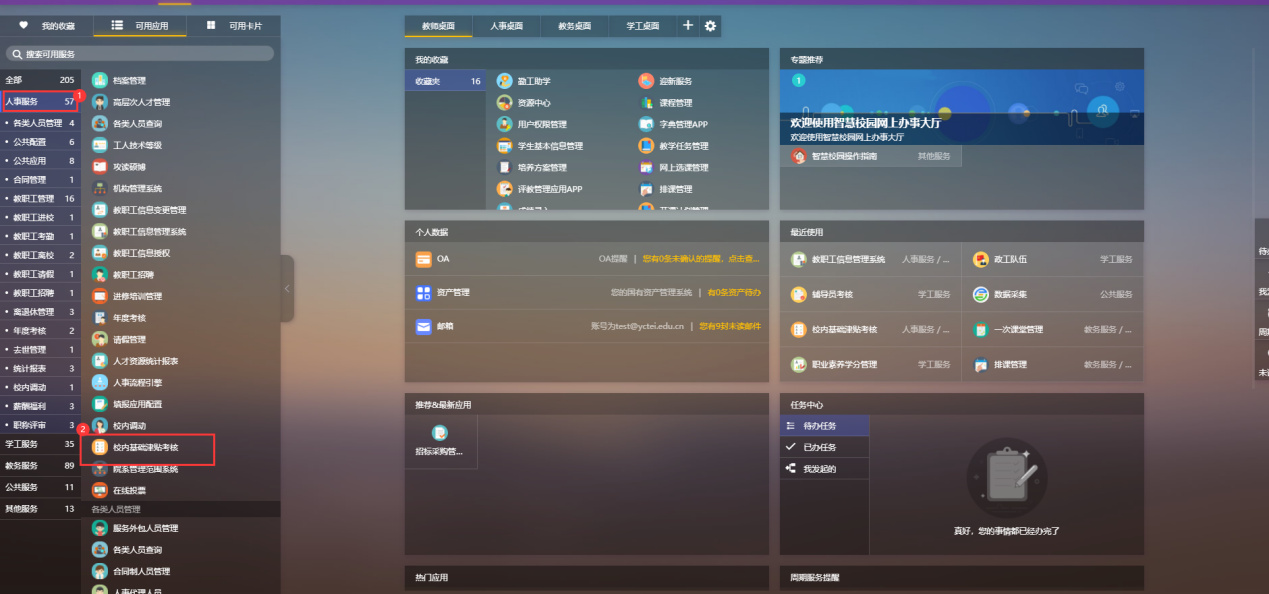 或者在顶端搜索框，搜索“基础津贴”等模糊查找，点击进入应用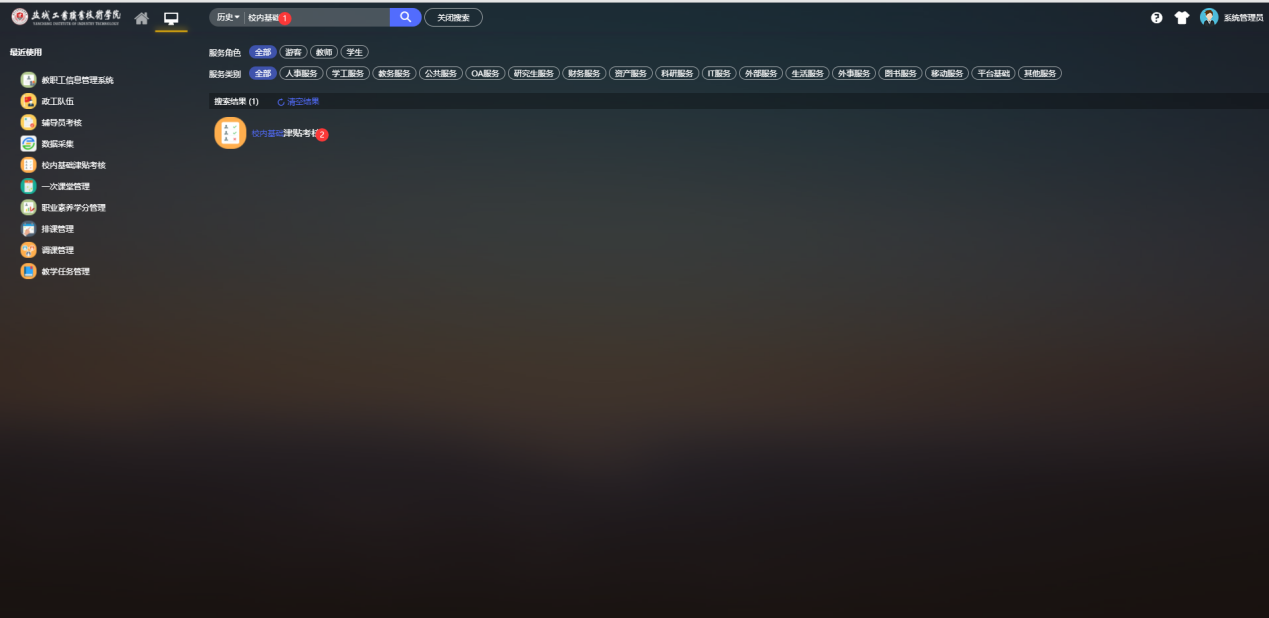 系统使用个人申请操作1：对于多用户组人员，申请以“教师组”身份进入应用，其他无多重身份，系统会自动进入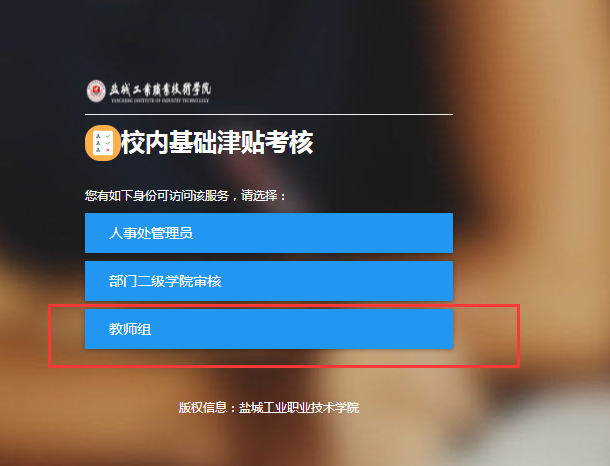 操作2：选择符合自己条件的岗位类型进行申报：教学岗位、其他专业技术岗位、党政管理岗位、工勤技能岗位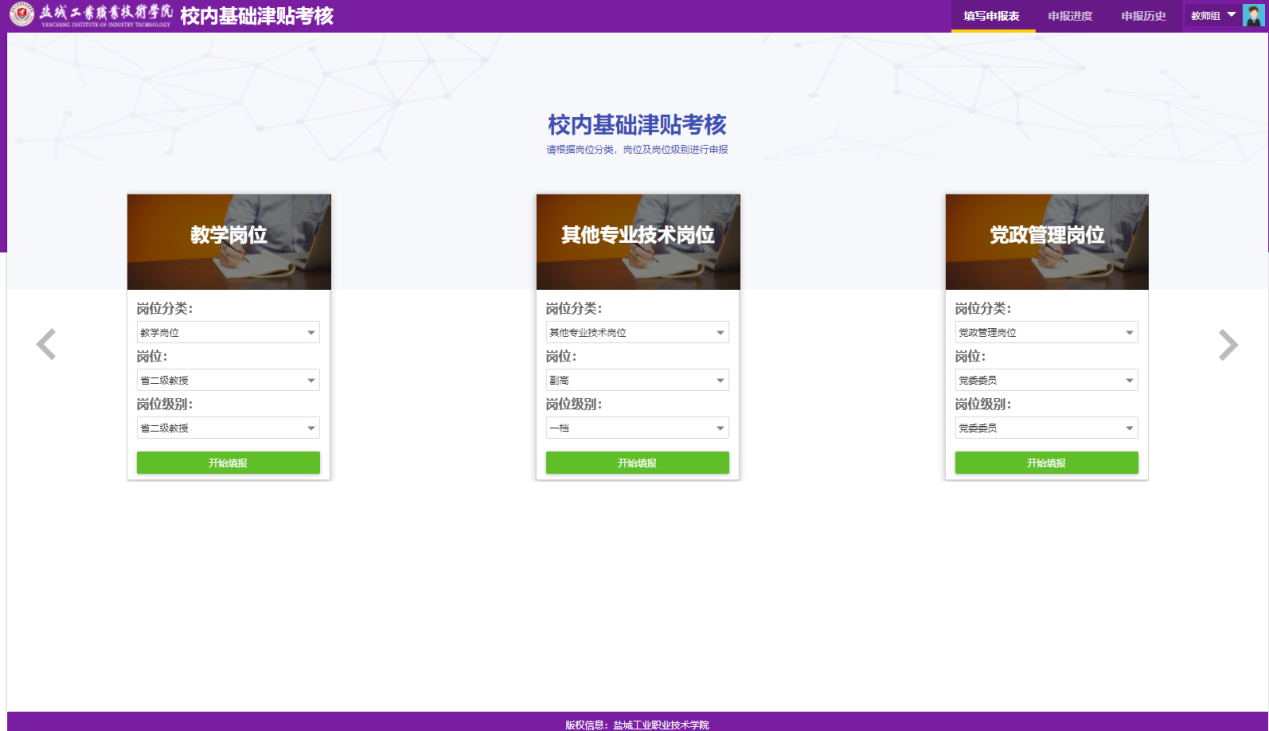 操作3：工勤技能岗位，默认界面不显示，需要点击向右的箭头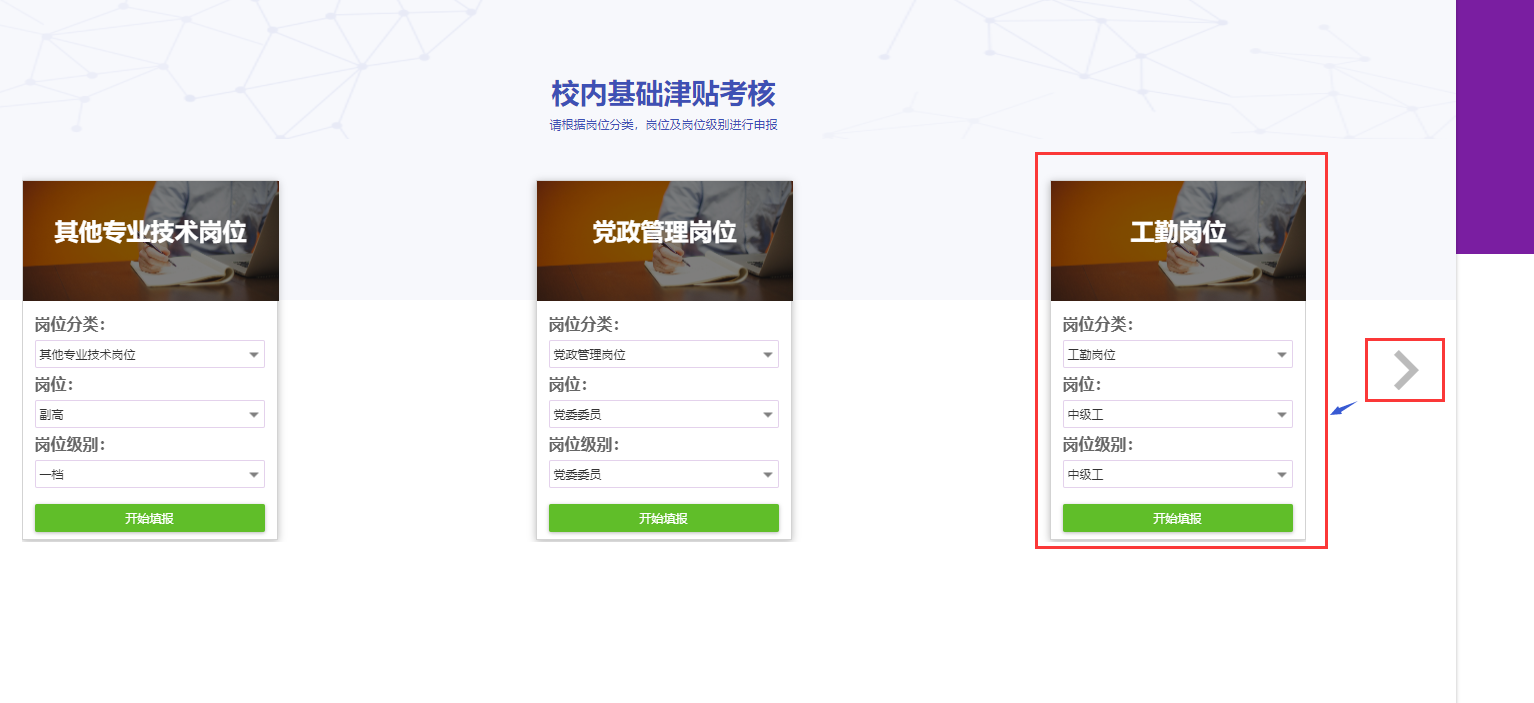 操作4：选择合适岗位及级别后，点击开始申报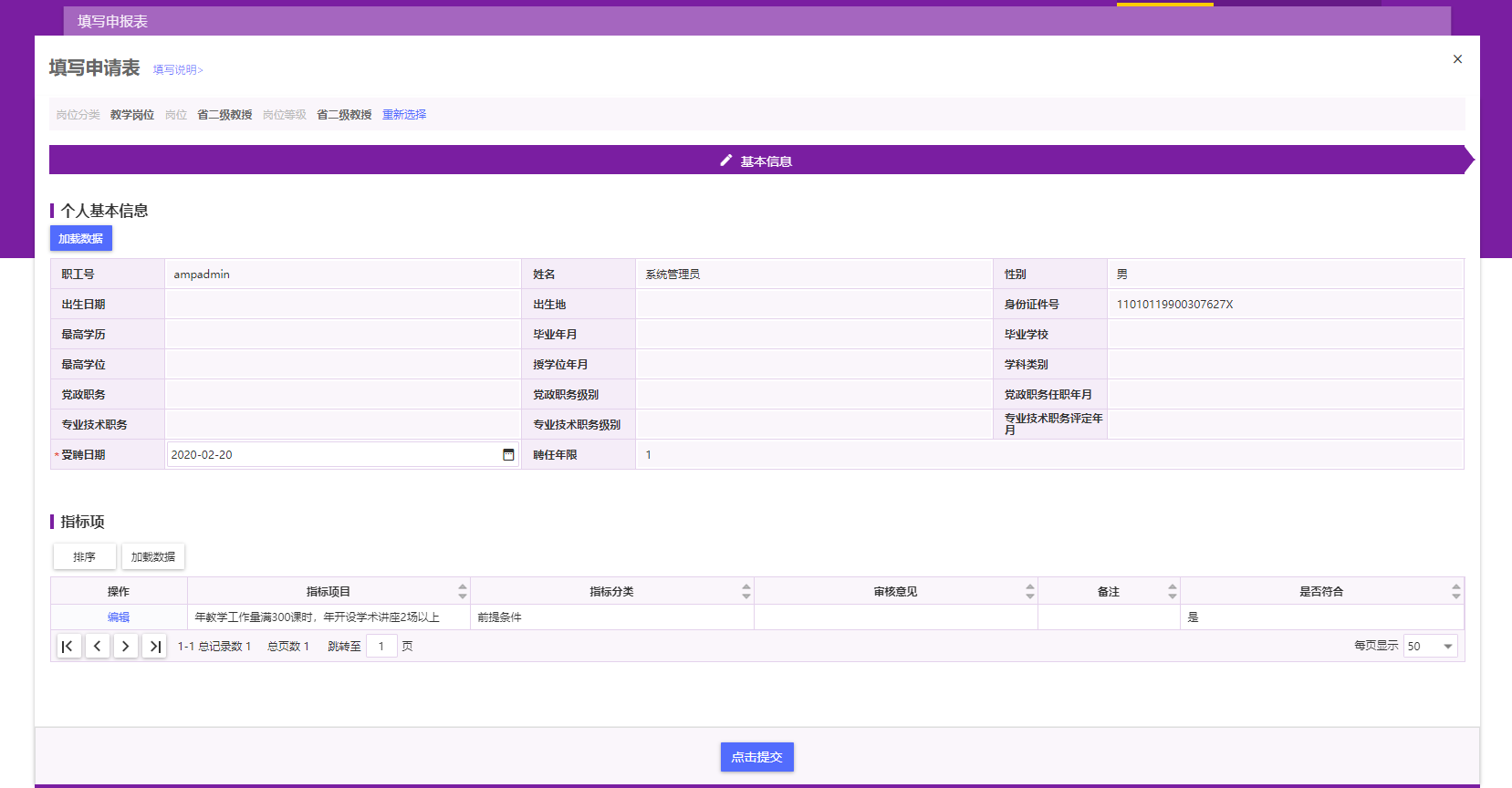 操作5：进入申报界面需要首先需要维护“受聘日期”，受聘年限根据受聘日期自动计算出来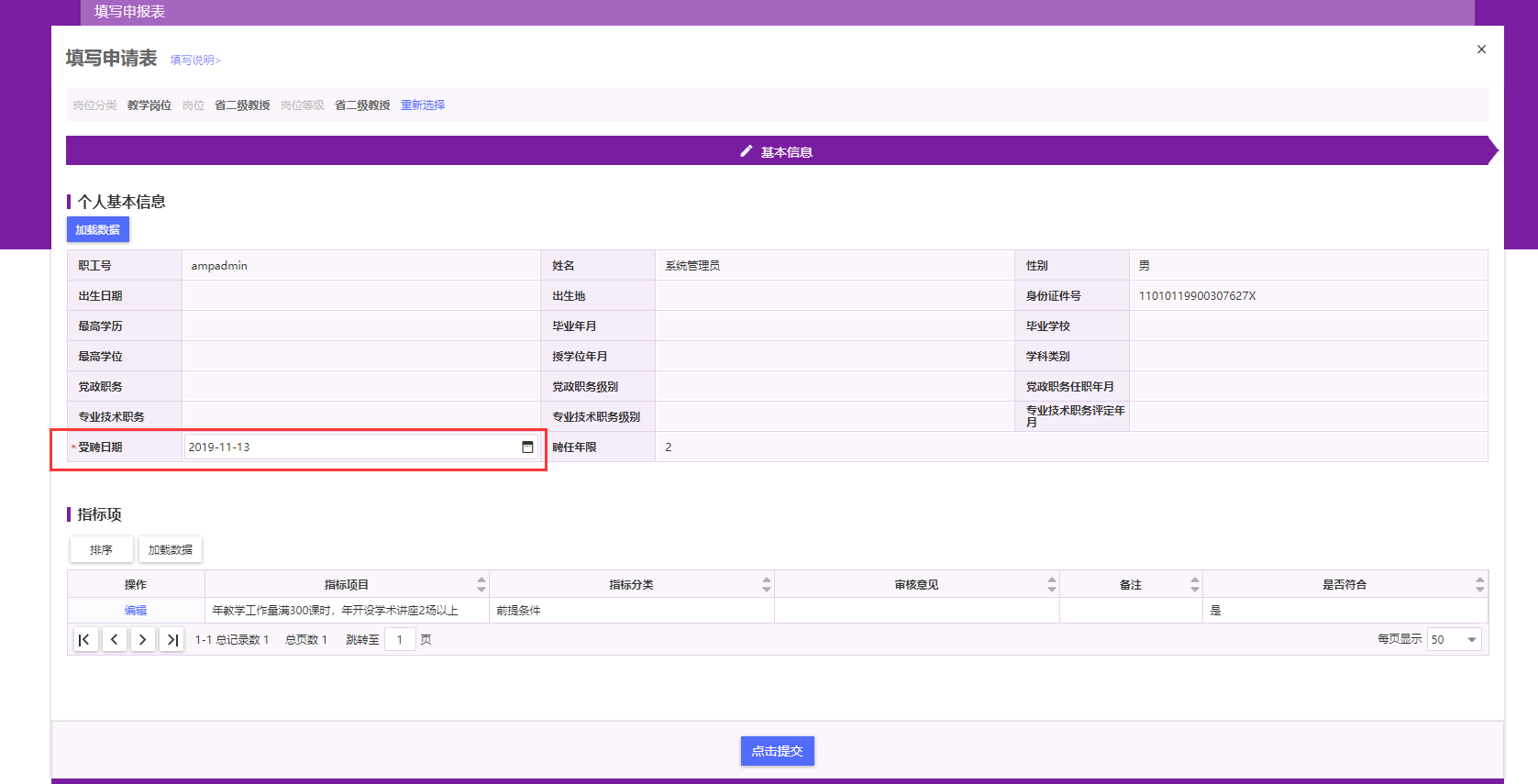 操作6：对于符合条件的指标项，需要点击“编辑”，根据要求上传附件，填报信息，选择“是否符合”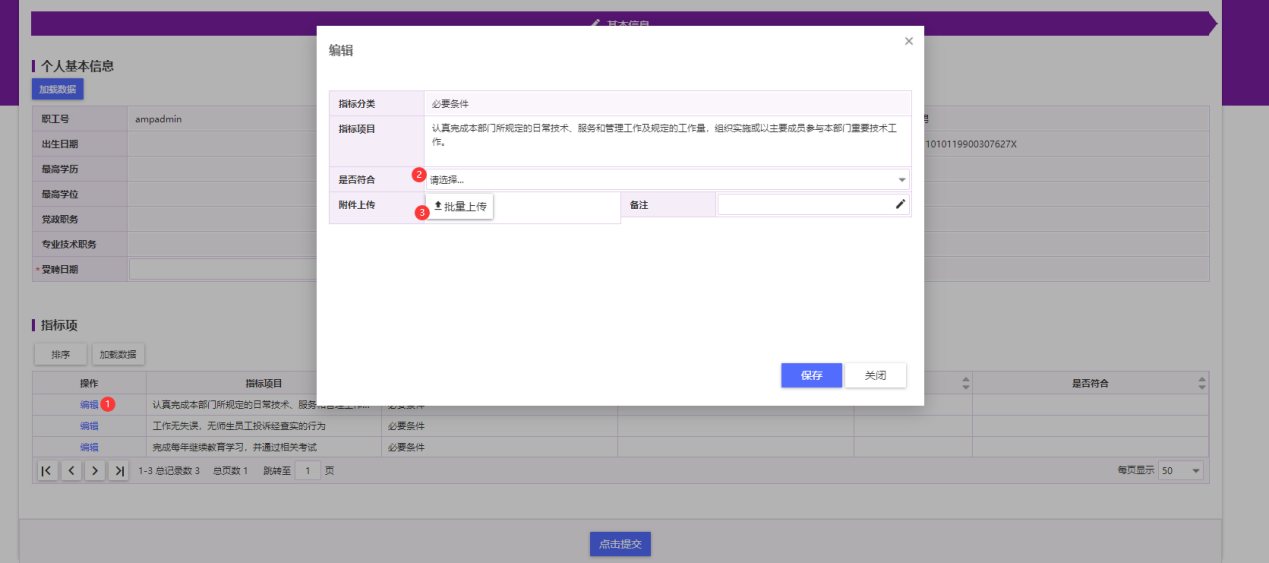 操作7：指标项目维护好了，附件上传之后，点击“点击提交”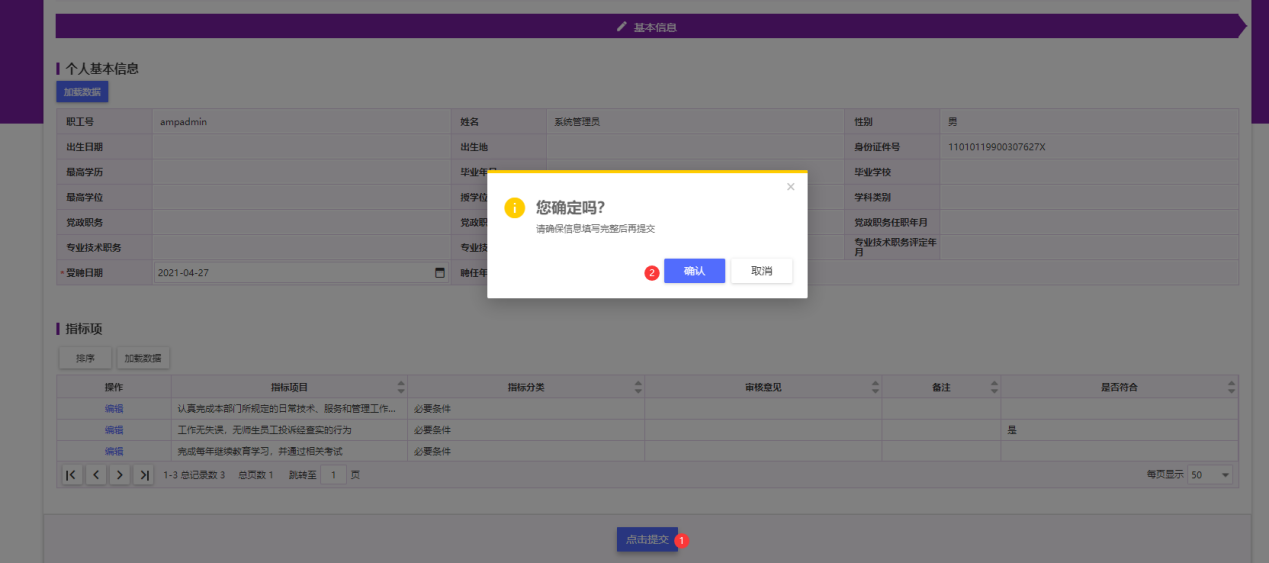 操作8：点击提交之后，可以点击右上角“申报进度”查看申报的审核情况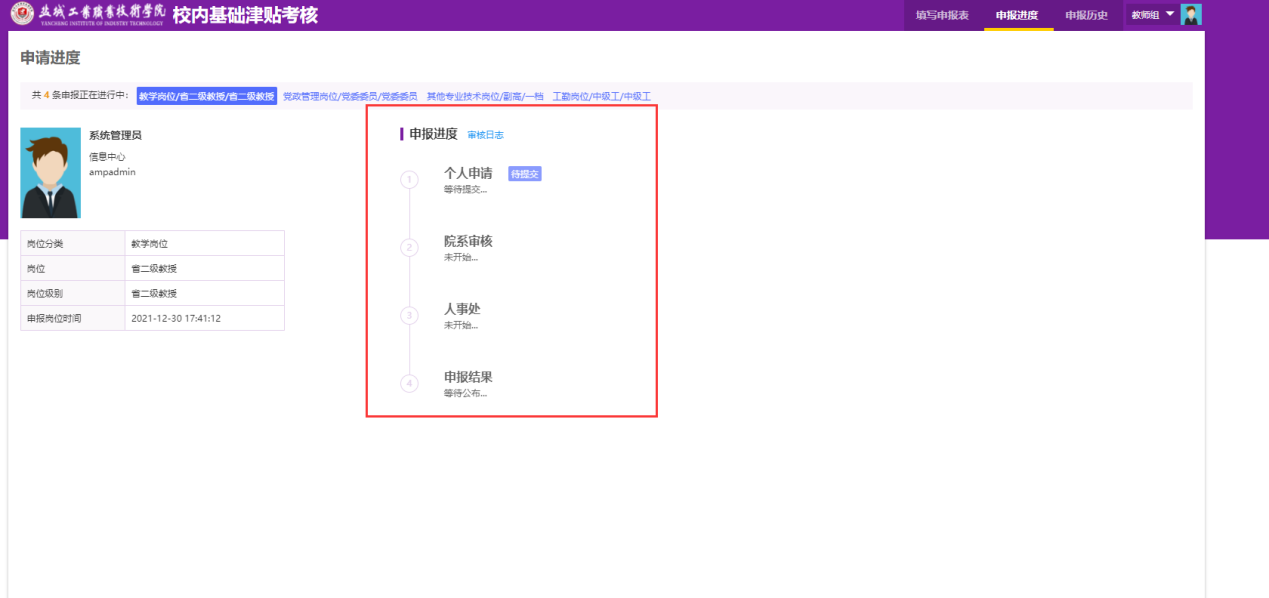 操作9：点击“申报历史”可以查看历年的申报记录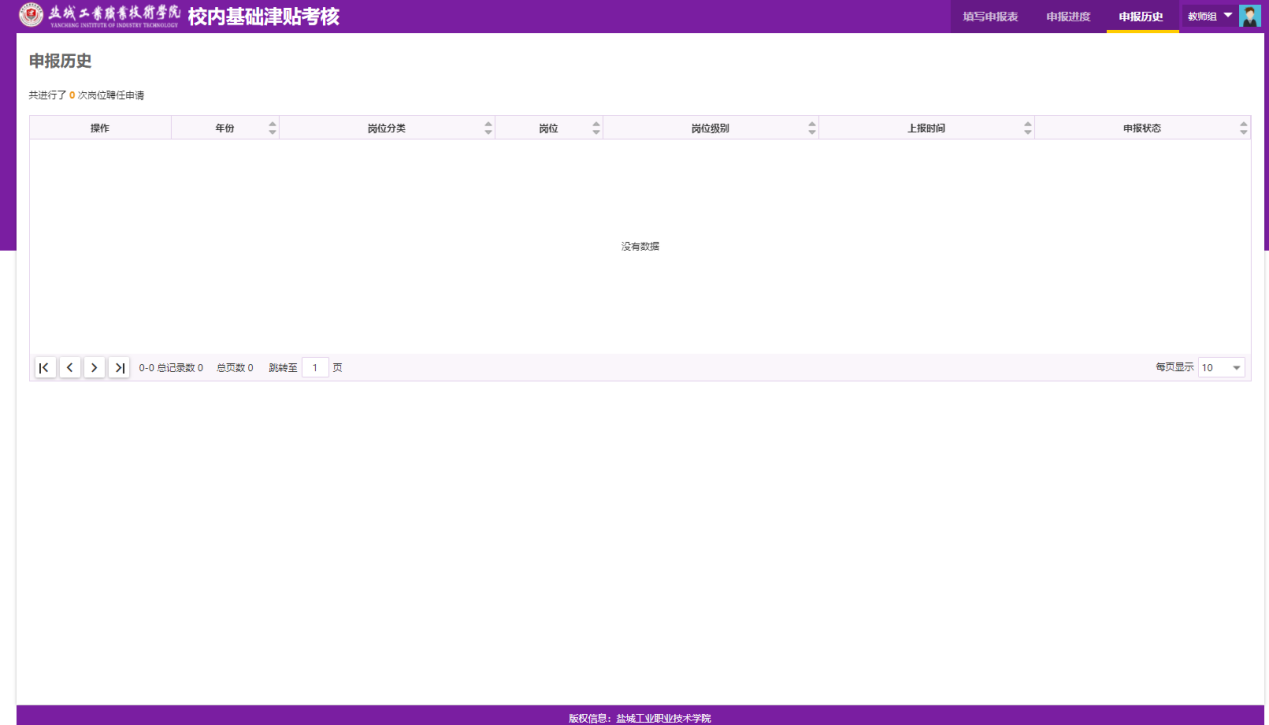                                                          ==本文结束==